- заседание  3-созыва          ҠАРАР                                                                                 РЕШЕНИЕ     25 март 2016 й				   № 139			25 марта 2016 г.О публичных слушаниях по утверждению правила землепользования и застройки д. Усть-Табаска Аскинского района Республики БашкортостанВ соответствии со статьей 28 Федерального закона от 06 октября 2003года  №131 «Об общих принципах организации местного самоуправления в Российской Федерации», Земельным Кодексами Российской Федерации,  Законом Республики Башкортостан от  05.01.2004 года № 59-з «О регулировании земельных отношений в Республике Башкортостан»,  Совет сельского поселения Усть-Табасский сельсовет муниципального района Аскинский район Республики Башкортостан р е ш и л:1. Отменить решение об утверждении правила землепользования и застройки д. Усть-Табаска Аскинского района Республики Башкортостан №66 от 14 февраля 2014 года2. Провести публичные слушания по утверждению правила землепользования и застройки д. Усть-Табаска Аскинского района Республики Башкортостан 26 апреля 2016 года в 15:00 часов в зале  заседаний Администрации сельского поселения Усть-Табасский сельсовет муниципального района Аскинский район по адресу: д. Усть-Табаска, ул. Гагарина, д.29.3. Для подготовки и проведения  публичных слушаний по утверждению правила землепользования и застройки д. Усть-Табаска Аскинского района Республики Башкортостан образовать комиссию в следующем составе:Шарифисламов Барый Нигаматьянович – председатель комиссии, депутат по  округу №1 Закирова Татьяна Леонидовна –  секретарь комиссии, депутат по округу №5Хайруллин Накип Маликович – член комиссии, депутат по округу №3 4. Установить, что письменные предложения жителей сельского поселения Усть-Табасский сельсовет муниципального района Аскинский район Республики Башкортостан по утверждению правила землепользования и застройки д. Усть-Табаска Аскинского района Республики Башкортостан направляются в Администрацию сельского поселения Усть-Табасский сельсовет муниципального района Аскинский район по адресу: д. Усть-Табаска, ул. Гагарина, д.29,  с 9.00 до 18.00 часов в период со дня обнародования настоящего решения до  25 апреля   2016 года5. Обнародовать настоящее решение  на информационном стенде в здании администрации  сельского поселения Усть-Табасский сельсовет  по адресу: д. Усть-Табаска, ул. Гагарина, д.29. Опубликовать (разместить) в сети общего доступа «Интернет» на официальном сайте сельские поселения: www.ust-tabaska04sp.ruГлава сельского поселения Усть-Табасский сельсоветмуниципального района Аскинский районРеспублики Башкортостан                                                 Б.Н. ШарифисламовБАШҠОРТОСТАН РЕСПУБЛИКАҺЫАСҠЫН  РАЙОНЫМУНИЦИПАЛЬ РАЙОНЫНЫҢТАБАҪКЫ−ТАМАҠАУЫЛ СОВЕТЫАУЫЛ  БИЛӘМӘҺЕ СОВЕТЫ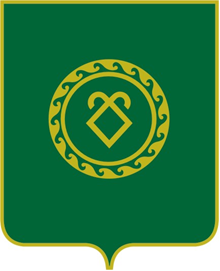 СОВЕТСЕЛЬСКОГО ПОСЕЛЕНИЯУСТЬ-ТАБАССКИЙ СЕЛЬСОВЕТМУНИЦИПАЛЬНОГО РАЙОНААСКИНСКИЙ РАЙОНРЕСПУБЛИКИ  БАШКОРТОСТАН